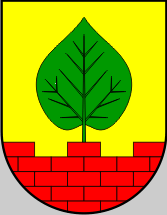 Broj RKP-a:28975Matični broj:02575051OIB:32047047076Šifra djelatnosti 8411Šifra općine:232OBRAZLOŽENJE  UZ I. IZMJENE I DOPUNE OPĆINSKOG PRORAČUNA ZA 2024.G.Zakonska osnova: Članak 45.Zakona o proračunu (Narodne novine broj;144/21) i članka 26. Statuta Općine Lipovljani Službeni vjesnik broj;14/21 ). 				Obrazloženje uz I. Izmjene i dopune Proračuna za 2024.g. ,Službeni vjesnik 99/23Konsolidirani prijedlog podnosi se Općinskom vijeću te u sklopu ovih Bilješki detaljan prikaz proračuna po pozicijama.Opći dio/ SažetakPrihodi i primiciSveukupan novi iznos prihoda i primitaka iznosi 9.823.987,00€.Prvim izmjenama i dopunama konsolidiranog općinskog proračuna za 2024.g. predlaže se povećanje prihoda poslovanja za  397.967,00€ . Novi iznos prihoda predlaže se u visini od 6.647.471,00 € , Prihodi od prodaje nefinancijske imovine ostaje 10.000,00€, sa prenijetim viškom prihoda od 615.545,00 €  ukupno se prihodi predlažu u iznosu od = 6.657.471,00  €. Primici od financijske imovine i zaduživanja iznose 2.550.000,00€ za koje se dobila suglasnost Vlade RH.Navedeno zaduživanje se odnosi na financiranje projekta Izgradnje dječjeg vrtića u Lipovljanima za cijelu vrijednost projekta iako se iz NPOO-a financira 764.484,00 € no radi nedinamičnosti povlačenja sredstava iz NPOO-a  potrebno je osigurati sredstva za predfinanciranje i financiranje izgradnje objekta i opremanja prostora.   Raspoloživa sredstva iz prethodne godine Višak prihoda Općine Lipovljani iz prethodne godine u iznosu od 615.217,43 € i Dječjeg vrtića Iskrica 1.298,61€ prebija sa manjkom prihoda Narodne knjižnice i čitaonice Lipovljani  od 970,99€. Raspoloživa sredstva za 2024.g. iznose =615.545,05€ , raspoređuju se  na temelju donijete Odluke o rasporedu rezultata  u ove Izmjene i dopune proračuna za 2024.g prema izvorima financiranja. Prihodi Mijenjane su oznake izvora financiranja sukladno Pravilniku.Opći prihodi i primici kao i naknada za pridobivenu količinu nafte i plina  povećani su na temelju realizacije prošle godineTe realizacije u prvom tromjesečju.Prihodi za posebne namjene smanjeni su radi veće planiranog viška prihoda od šumskog doprinosa a povećani radi manje planiranog viška prihoda od zakupa poljoprivrednog zemljišta i komunalne naknade.Kapitalne pomoći se povećavaju sukladno potpisanim ugovorima sa MRRFEU , Ministarstvom turizma i Središnjim državnim uredom za demografiju i mlade. Kapitalne pomoći od Ministarstva kulture za knjižnicu smanjuju se na temelju odobrenih sredstava za nabavu knjiga. Tekuće pomoći iz državnog proračuna za program Zaželi smanjuju se sukladno ugovorenom iznosu , tekuće pomoći od Savjeta za nacionalne manjine za manifestaciju LS povećavaju se na temelju odobrenih sredstava .Tekuće pomoći za materijalne potrebe vrtića od Središnjeg drž. ureda za demografiju brišu se jer su odobrena sredstva za fiskalnu održivost iz NPOO-a. Tekuće pomoći iz državnog proračuna iz  NPOO-a korigiraju se na temelju  Odluke o dodjeli sredstava za fiskalnu održivost dječjih vrtića za pedagošku godinu 2023./2024.(FODV)Tekuće pomoći iz županijskog proračuna –nova pozicija – sredstva su pomoći za sanaciju štete stambenih objekata uslijed jakog olujnog nevremena. Na temelju Rješenja Vlade RH sredstva su dodijeljena Županiji kao primatelju sredstava a Županija prosljeđuju JLPS-ima.Pomoći temeljem prijenosa EU sredstava za program Zaželi i ostvari 4.(bespovratna sredstva) korigirana su na temelju ugovorenog iznosa za 2024.g.Planirani iznos za pomoći usmjerene na izgradnju tržnice brišu se radi trenutno nepostojanja srodnih natječaja.Planirani iznos za sportsko rekreacijski turistički centar povećava se sukladno procijenjenom projektu za spremnost prijave na natječaj.    Rashodi i izdaci Sveukupan novi iznos rashoda i izdataka  iznosi =9.823.987,00€U skladu sa prihodovnom stranom proračuna rashodi poslovanja se povećavaju  za 302.150,00 € tako da se predlaže novi iznos od 2.217.521,00 €. Rashodi za nabavu nefinancijske imovine povećavaju se za 95.215,00 što iznosi 7.605.495,00€.  Na općem dijelu proračuna nije vidljiv prenijeti  manjak prihoda knjižnice  jer je umanjen ukupni preneseni višak prihoda .Pojedine promjene odnose se na raspored po namjenskoj raspodjeli namjenskih prihoda odnosno po klasificiranju i  po izvorima financiranja te izmjene sukladno prihodnoj strani proračuna te usklađenje na rashodima koji su vezani sa potpisanim Ugovorima ovisno radi li se o povećanju ili smanjenju tekućih ili kapitalnih pomoći. POSEBNI DIO Razdjel 001 OPĆINSKO VIJEĆE	Glava 00101 Općinsko vijeće- nema promjenaRazdjel 002 OPĆINSKI NAČELNIK	Glava 00201 Općinski načelnik- promjena rashoda za dnevni obrok prema zakonskom povećanju neoporezivih primitaka Razdjel 003 Jedinstveni upravni odjel Glava 00300 Jedinstveni upravni odjel	PROGRAM  1000 JAVNA UPRAVA I ADMINISTRACIJANa pojedinim pozicijama su povećanja ili smanjenja u skladu sa realizacijom i procjenom do kraja godine gledajući povećanje cijena ili većeg/manjeg  planiranog iznosa od realnog u izvršenju te preraspodjela nekih pozicija kojima se mijenja izvor financiranja; Aktivnost Rashodi za zaposlene Rashodi za zaposlene , Povećanje plaća u kumulativu za 10% , povećanje iznosa dnevnih obroka ,regresa i božićnica te dara za djecu prema zakonskom povećanju neoporezivih primitaka  Aktivnost Materijalni i financijski rashodi -povećanja i smanjenja sukladno realizaciji u prvom kvartalu te kroz raspored izvora financiranja , povećanje stavke usluga tekućeg održavanja zgrada vezano za uslugu vanjskog pranja zgrade Općine i stazica u parku smanjenje stavke za plin . Geodetsko katastarske usluge povećavaju se sukladno prenijetim viškom prihoda od zakupa polj. zemljišta u svrhu pripreme i provođenja komasacije poljoprivrednog zemljišta.  Usluga odvjetnika za sudske sporove –nova stavka radi sudskog spora sa dobavljačem vezano za izvođenje radova na projektu “Tenina staza“. Aktivnost Financijski rashodi -nema promjena Aktivnost Obilježavanje značajnih datuma –nema promjena Aktivnost Informiranje ,povećava se radi troškova izdavanja općinskog lista i povećanja usluge o poslovnoj suradnji -usluge grafičkog dizajna a/v produkcije i marketinških aktivnosti Aktivnost Elementarne nepogode , korekcija stavki koje su bile aktualne prošle godine i otvaranje nove stavke za isplatu naknada šteta za sanaciju stambenih objekata na području Općine Lipovljani ( izvor financiranja naveden u prihodnoj strani ) Aktivnost Mjesna samouprava – nema promjena Aktivnost Konzultantske usluge –nema promjena Aktivnost rashodi za zaposlene-Javni radovi –korekcija prema prihodnoj strani  Aktivnost Donošenje akata iz djelokruga predstavničkog tijela , nova stavka –Strategija upravljanja imovinom u vlasništvu Općine Lipovljani , rashod je planiran prošle godine no kakao isti nije bio realiziran tako je donijet i usvojen u 2024.g.  Na ostalim aktivnostima u sklopu ovog programa –promjena nema  PROGRAM VIJEĆE NACIONALNIH MANJINA- nema promjena PROGRAM: UPRAVLJANJE IMOVINOMAktivnost Mrtvačnica i groblje Krivaj –povećanje stavke na temelju troškovnika Aktivnost Ostale nekretnine u vlasništvu Općine Lipovljani –nova stavka –izrada elaborata procjene nekretnina u vlasništvu Općine Lipovljani , odnosi se na ošasnu imovinu Kapitalni projekt Sportsko rekreacijski turistički centar – povećanje prihoda sukladno procijenjenom iznosu 1. faze Kapitalni projekt ulaganja u objekt postojećeg dječjeg vrtića iz sredstava fiskalne održivosti – NPOO- a i Vlade RH Planira se uređenje podrumskih prostorija i nadstrešnice ulaza u zgradu Kapitalni projekt Društveni dom Kraljeva Velika –energetska obnova – financirati će se većinom iz vlastitih prihoda proračuna a povećanje se temelji na prenesenom višku prihoda iz 2023.g. Kapitalni projekt Tržnica u Lipovljanima –privremeno se briše stavka izgradnje  radi nepostojećih natječaja Kapitalni projekt Mrtvačnica Lipovljani – smanjuje se iznos sukladno troškovniku Kapitalni projekt Fitness igralište na otvorenom – nova pozicija u proračunu 65% će se financirati iz Ministarstva turizma a ostatak iz vlastitih prihoda proračunaKapitalni projekt Dječje igralište u Piljenicama- nova pozicija u proračunu inicirana prijavom na natječaj prema Središnjem državnom uredu za demografiju i mladeKapitalni projekt Nadstrešnica na maloj pozornici u parku u Lipovljanima –nova pozicija u proračunu vezano za održavanje manifestacije Lipovljanski susreti Kapitalni projekt Boćalište u Lipovljanima – rekonstrukcija postojećeg boćališta PROGRAM RAZVOJ CIVILNOG DRUŠTVA-nema promjenaPROGRAM RAZVOJ SPORTA I REKREACIJE- nema promjena PROGRAM PROMICANJE KULTURETekući projekt Manifestacija Lipovljanski susreti- povećanje sukladno odobrenim sredstvima Savjeta za nacionalne manjine PROGRAM OBRAZOVANJE – nema promjena PROGRAM KOMUNALNE DJELATNOSTI I ODRŽAVANJE KOMUNALNE INFRASTRUKTURE –nema promjena PROGRAM ZAŠTITA OKOLIŠA-Aktivnost Deratizacija i dezinsekcija -  povećanje usluge deratizacije i dezinsekcije radi povećane potrebe za uslugom potonje navedenog obzirom na prošlogodišnja iskustva PROGRAM ORGANIZIRANJE I PROVOĐENJE ZAŠTITE I SPAŠAVANJAAktivnost DVD Lipovljani –povećanje za sanaciju krova na zgradi vatrogasnog doma te za materijalne rashode zaposlenihPROGRAM SOCIJALNA SKRB Aktivnost Ostale pomoći vezano za limitirane isplate pomoći po socijalnom programu uglavnom pojedincima uslijed teške bolesti, te usluga prijevoza troje djece iz Lipovljana u Novsku i nazad u poludnevni boravak koji provodi centar za pružanje usluga u zajednici Lipik a na koji su upućeni od strane HZSocijalni rad – dok traje školska godina  PROGRAM RAZVOJ I UPRAVLJANJE VODOOPSKRBE ,ODVODNJE I ZAŠTITE VODAKapitalni projekt Izgradnja sustava za odvodnju OLNova pozicija se odnosi na izradu projektne dokumentacije za izgradnju kanalizacijskog kolektora do osnovne škole  PROGRAM RAZVOJ I SIGURNOST PROMETA Kapitalni projekt Izgradnja nogostupa ul. braće Radić –smanjenje sukladno ugovorenom iznosu Kapitalni projekt Izgradnja nogostupa ul. Josipa Kozarca –povećanje sukladno procijenjenom iznosu Kapitalni projekt Izgradnja nogostupa u Zagrebačkoj ulici – nova pozicija za izradu idejnog i glavnog projekta u Zagrebačkoj uliciSukladno raspoloživom višku prihoda iz prethodne godine Kapitalni projekt Izgradnja novog mosta u Piljenicama – korekcija u skladu s ponudom PROGRAM POTPORE POLJOPRIVREDI Aktivnost Održavanje i sanacija poljskih puteva – korekcija u skladu s prenijetim namjenskim prihodima od zakupa poljoprivrednog zemljišta PROGRAM JAČANJE GOSPODARSTVA -nema promjenaPROGRAM- PROJEKT ZAŽELI I OSTVARI IV. Prevencija institucionalizacije Aktivnost Zapošljavanje i osposobljavanje žena - povećanje sredstava sukladno ugovoru Aktivnost Promidžba i vidljivost –povećanje sukladno ugovoruAktivnost Upravljanje projektom i administracija – nove pozicije sukladno ugovoru PROGRAM- TURISTIČKA ZAJEDNICA OPĆINE LIPOVLJANIAktivnost Rashodi za zaposlene –povećanje po odluci predsjednika skupštine Tekući projekt Provođenje manifestacija i projekata na području OL , povećanje uvjetovano cijenama na tržištuPROGRAM –TURIZAMTekući projekt Biciklističko odmorište u Piljenicama – planira se rekonstrukcija postojećeg odmorišta u Piljenicama PROGRAM IZGRADNJA DJEČJEG VRTIĆA U LIPOVLJANIMA – nema promjena Kapitalni projekt  Izgradnja dječjeg vrtića u Lipovljanima GLAVA 00301 Dječji vrtić Iskrica Lipovljani		Proračunski korisnik 38358 Dječji vrtić Iskrica LipovljaniAktivnost Rashodi za zaposlene ,povećanje plaća u kumulativu za 10%, isto tako i korekcija na stavkama po izvorima financiranja od NPOO-a putem Ministarstva obrazovanja  jer se prilikom donošenja financijskog plana pa i proračuna planiralo rasporediti na rashode za zaposlene što će se djelomično smanjiti udio općinskog proračuna  ali sadašnjom raspodjelom veći dio sredstava utrošiti će se za dodatna ulaganja u zgradi vrtića a sredstva za plaće će se financirati iz vlastitih sredstava proračuna .Usklađeni su iznosi za regres , božićnicu i dar djeci prema zakonski određenih neoporezivih primitaka Aktivnost Materijalni i financijski rashodi ,temeljem spomenute Odluke Vlade RH za fiskalnu održivost i Uredbe samo su korigirane neke stavke  materijalnih rashoda za fiskalnu održivost dječjih vrtića FODV (NPOO Vlada RH / Ministarstvo obrazovanja)Glava 00302 Narodna knjižnica i čitaonica Lipovljani		Proračunski korisnik 48533 Narodna knjižnica i čitaonica Lipovljani, Aktivnost Rashodi za zaposlene – povećanje masa plaća za 10% kao i kod prethodnih stavki za zaposlene , isto tako regres, božićnica dnevni obrok u skladu sa zakonski neoporezivim primitcima , te jubilarna nagrada za pet godina neprekidnog rada.  Aktivnost Materijalni i financijski rashodi, povećanje radi nepredviđenih usluga održavanja sustava za hlađenje i grijanje koji nije servisiran od otvorenja zgrade knjižnice te pranje fasade .Kapitalni projekt Knjižna i ne knjižna građa  -korekcija u skladu sa odobrenim sredstvima od Ministarstva kulture i medija Kapitalni projekt Oprema za djelatnost knjižnice –brisanje stavke u skladu sa neodobrenim sredstvima od Ministarstva kulture i medija Kapitalni projekt Zavičajna zbirka Lipovljani – prenamjena sredstava za kazališne predstave i radionice iz razloga što su sredstvanedostatna za ozbiljne zahvate a prijave na natječaje može uspješno  provoditi samo registrirana ustanova vezana za muzejsku djelatnost. U Lipovljanima,  13.svibnja  2024.g.                  Općinski načelnik  Nikola Horvat                                                                                                                  	 PLANIRANOIZNOSPROMJENA 
POSTOTAKNOVI IZNOSA.RAČUN PRIHODA I RASHODAPrihodi poslovanja6.361.334,00286.137,004.5%6.647.471,00Prihodi od prodaje nefinancijske imovine10.000,000,000.0%10.000,00Rashodi poslovanja1.915.371,00302.150,0015.8%2.217.521,00Rashodi za nabavu nefinancijske imovine7.510.280,0095.215,001.3%7.605.495,00RAZLIKA-3.054.317,00-111.228,003.6%-3.165.545,00B.RAČUN ZADUŽIVANJA/FINANCIRANJAPrimici od financijske imovine i zaduživanja2.550.000,000,000.0%2.550.000,00Izdaci za financijsku imovinu i otplate zajmova0,000,000,0%0,00NETO ZADUŽIVANJE/FINANCIRANJE2.550.000,000,000.0%2.550.000,00C.RASPOLOŽIVA SREDSTVA IZ PRETHODNIH GODINAVIŠAK/MANJAK IZ PRETHODNIH GODINA504.317,00111.228,0022.1%615.545,00VIŠAK/MANJAK + NETO ZADUŽIVANJA/FINANCIRANJA + RASPOLOŽIVA SREDSTVA IZ PRETHODNIH GODINA0,000,000,0%0,00BROJ 
KONTAVRSTA PRIHODA / RASHODAPLANIRANOIZNOSPROMJENA 
POSTOTAKNOVI IZNOSA. RAČUN PRIHODA I RASHODAA. RAČUN PRIHODA I RASHODAA. RAČUN PRIHODA I RASHODAA. RAČUN PRIHODA I RASHODAA. RAČUN PRIHODA I RASHODAA. RAČUN PRIHODA I RASHODA6Prihodi poslovanja6.361.334,00286.137,004.5%6.647.471,0061Prihodi od poreza579.821,00169.617,0029.3%749.438,0063Pomoći iz inozemstva i od subjekata unutar općeg proračuna4.784.286,001,000.0%4.784.287,0064Prihodi od imovine631.859,0096.704,0015.3%728.563,0065Prihodi od upravnih i administrativnih pristojbi, pristojbi po posebnim propisima i naknada343.142,0020.000,005.8%363.142,0066Prihodi od prodaje proizvoda i robe te pruženih usluga i prihodi od donacija18.286,000,000.0%18.286,0068Kazne, upravne mjere i ostali prihodi3.940,00-185,00-4.7%3.755,007Prihodi od prodaje nefinancijske imovine10.000,000,000.0%10.000,0071Prihodi od prodaje neproizvedene dugotrajne imovine10.000,000,000.0%10.000,0072Prihodi od prodaje proizvedene dugotrajne imovine0,000,000,0%0,003Rashodi poslovanja1.915.371,00302.150,0015.8%2.217.521,0031Rashodi za zaposlene544.898,0065.696,0012.1%610.594,0032Materijalni rashodi708.551,0036.351,005.1%744.902,0034Financijski rashodi15.408,000,000.0%15.408,0035Subvencije42.851,000,000.0%42.851,0036Pomoći dane u inozemstvo i unutar općeg proračuna65.767,000,000.0%65.767,0037Naknade građanima i kućanstvima na temelju osiguranja i druge naknade135.708,00151.103,00111.3%286.811,0038Ostali rashodi402.188,0049.000,0012.2%451.188,004Rashodi za nabavu nefinancijske imovine7.510.280,0095.215,001.3%7.605.495,0041Rashodi za nabavu neproizvedene dugotrajne imovine169.947,00-33.181,00-19.5%136.766,0042Rashodi za nabavu proizvedene dugotrajne imovine7.190.672,0097.418,001.4%7.288.090,0045Rashodi za dodatna ulaganja na nefinancijskoj imovini149.661,0030.978,0020.7%180.639,00B. RAČUN ZADUŽIVANJA/FINANCIRANJAB. RAČUN ZADUŽIVANJA/FINANCIRANJAB. RAČUN ZADUŽIVANJA/FINANCIRANJAB. RAČUN ZADUŽIVANJA/FINANCIRANJAB. RAČUN ZADUŽIVANJA/FINANCIRANJAB. RAČUN ZADUŽIVANJA/FINANCIRANJA8Primici od financijske imovine i zaduživanja2.550.000,000,000.0%2.550.000,0084Primici od zaduživanja2.550.000,000,000.0%2.550.000,005Izdaci za financijsku imovinu i otplate zajmova0,000,000,0%0,0054Izdaci za otplatu glavnice primljenih kredita i zajmova0,000,000,0%0,00C. RASPOLOŽIVA SREDSTVA IZ PRETHODNIH GODINAC. RASPOLOŽIVA SREDSTVA IZ PRETHODNIH GODINAC. RASPOLOŽIVA SREDSTVA IZ PRETHODNIH GODINAC. RASPOLOŽIVA SREDSTVA IZ PRETHODNIH GODINAC. RASPOLOŽIVA SREDSTVA IZ PRETHODNIH GODINAC. RASPOLOŽIVA SREDSTVA IZ PRETHODNIH GODINA9Vlastiti izvori504.317,00111.228,0022.1%615.545,0092Rezultat poslovanja504.317,00111.228,0022.1%615.545,00